ANNOUNCEMENTSThursday, May 10, 2018Junior High Awards will be Tuesday, May 15 at 3:15 p.m in the commons.Last chance for chocolate bars and lollipops before summer break!  Chocolate bars are $1.00 each and lollipops are $.50 each while supplies last!Any Individuals interested in detasseling Sign sheets outside of Mr. Anderson’s door and he will get you the forms.This Northeast Community College camp is for high school students interested in a health care career. This year's camp will have sessions on Nursing, PTA, Paramedic and an afternoon shadowing at FRHS. It's free of charge, but space is limited. Also, it is a 2-day, non-residential camp, and lunch on both May 30 and May 31 will be provided by Northeast.Driver’s Education Course will be held June 4-7 Monday-Thursday from 8:00 a.m.- 1:00 p.m. at the high school.  The cost of the class is $295.00.  The school will pay $95.00. Pick up registration form in the High School Office. Parents meeting will Thursday, May 10 at 7:00 p.m. in the high school commons. Need to have registration mailed in prior to the meeting. Baccalaureate will be Friday, May 11 at 7:00 p.m. at St Jane Frances Church.  LIBRARY NOTES:  ALL library materials are due on May 10th.                 All fines must be taken care of before the library will sign your sign out sheets.  Don't wait until the last minuteThe following students have overdue items to take care of in the library before sign out sheets will be signed. Baily B., Caleb J., Carter O., Brianna S, Jenessa S., Cross W, Gabe W.MUSIC NOTES:Graduation Practice 9:15 AM TODAY  7-12 Band and Choir           7-12 Band and Choir be here 1:30 PM on Saturday, May 12.            No Shorts or cut-offs.  Dress Shoes, Girls-Nice Dress or pant outfit, Boys- Dress Pants and Shirt.  Choir will wear robes.  Choir meets after "The Dance".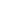 